 Без математики и информатики теперь уже не обходится ни одно новое открытие, не работает ни одно изобретение, не функционирует ни одно предприятие и государство. Поэтому каждый из нас должен знать эти науки, без которых мы не можем представить своей жизни.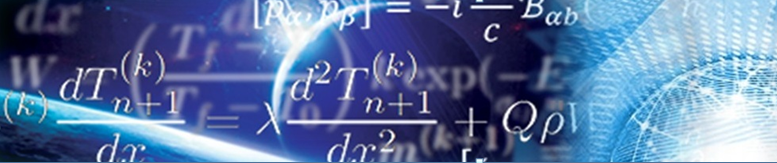 Они помогают человеку развить его интеллектуальные способности:умение обобщать. Рассматривать частное событие в качестве проявления общего порядка. Умение находить роль частного в общем;способность к анализу сложных жизненных ситуаций, возможность принимать правильное решение проблем и определяться в условиях трудного выбора;умение находить закономерности и зависимости между разными явлениями;умение логически мыслить и рассуждать, грамотно и четко формулировать мысли, делать верные логические выводы;способность быстро соображать и принимать решения;навык планирования наперед, способность удерживать в голове несколько последовательных шагов;навыки концептуального и абстрактного мышления: умение последовательно и логично выстраивать сложные концепции или операции и удерживать их в уме.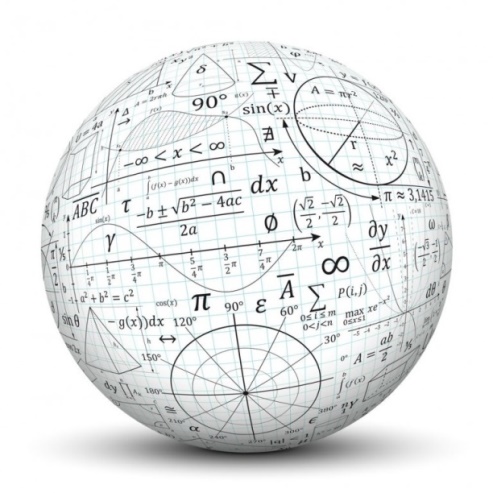 Кафедра математики и информатики ФМЛ благодарит всех лицеистов, которые принимали участие в подготовке и проведении                         «Недели математики и информатики - 2018»!